Publicado en España el 24/10/2016 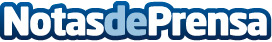 Una sonrisa como la tuya                   Ortodoncia Madrid es la clínica dirigida por el acreditado Dr. David González Zamora especializada en Ortodoncia, en el tratamiento de las malposiciones de los dientes y en las alteraciones del crecimiento en los huesos maxilares, tanto en niños como adultos. En sus tratamientos trabajan con los más vanguardistas sistemas de ortodoncia y son pioneros en las últimas técnicas: Sistema Insignia, ortodoncia lingual, Invisalign, Damon y ortodoncia para casos de cirugía ortognática. (+34) 914 914 049Datos de contacto:Globe ComunicaciónNota de prensa publicada en: https://www.notasdeprensa.es/una-sonrisa-como-la-tuya_1 Categorias: Medicina Madrid Medicina alternativa Ocio para niños Odontología http://www.notasdeprensa.es